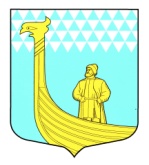 АДМИНИСТРАЦИЯМУНИЦИПАЛЬНОГО ОБРАЗОВАНИЯВЫНДИНООСТРОВСКОЕ  СЕЛЬСКОЕ ПОСЕЛЕНИЕ                                                     Волховского муниципального районаЛенинградской областиПРОЕКТ П О С Т А Н О В Л Е Н И Едер.Вындин ОстровВолховского района, Ленинградской областиОт  «    »   сентября  2014 года                                                            №О внесении изменений  в  Положение о комиссии по соблюдению требований к служебному  поведению муниципальных служащих администрации муниципального образования Вындиноостровское сельское поселение и урегулированию конфликта интересов.В соответствии с Федеральным законом от 25.12.2008 N 273-ФЗ "О противодействии коррупции",  Указом Президента Российской Федерации от 01.07.2010 N 821 "О комиссиях по соблюдению требований к служебному поведению федеральных государственных гражданских служащих и урегулированию конфликта интересов  администрация муниципального образования   Вындиноостровское сельское поселение постановляет:1.Внести в  постановление администрации МО Вындиноостровское сельское поселение от  08 июля 2013 года №92 « О комиссии  по соблюдению требований  к служебному поведению муниципальных служащих администрации МО Вындиноостровское сельское поселение» следующие изменения:1.1. Пункт 14 Положения  дополнить подпунктом 4  следующей редакции: «уведомление коммерческой или некоммерческой организации о заключении с гражданином, замещавшим должность государственной службы в государственном органе, трудового или гражданско-правового договора на выполнение работ (оказание услуг), при условии, что указанному гражданину комиссией ранее было отказано во вступлении в трудовые и гражданско-правовые отношения с указанной организацией или что вопрос о даче согласия такому гражданину на замещение им должности в коммерческой или некоммерческой организации либо на выполнение им работы на условиях гражданско-правового договора в коммерческой или некоммерческой организации комиссией не рассматривался».2. Дополнить Положение новыми пунктами 15.1, 15.2и 15.3  в следующей редакции:  15.1.«Обращение, указанное в части 1 подпункта 2 пункта 14   настоящего Положения, подается гражданином, замещавшим должность муниципальной службы в администрации МО Вындиноостровское сельское поселение,  специалисту ответственному за профилактику коррупционных и иных правонарушений. В обращении указываются: фамилия, имя, отчество гражданина, дата его рождения, адрес места жительства, замещаемые должности в течение последних двух лет до дня увольнения с муниципальной службы, наименование, местонахождение коммерческой или некоммерческой организации, характер ее деятельности, должностные (служебные) обязанности, исполняемые гражданином во время замещения им должности муниципальной службы, функции по государственному управлению в отношении коммерческой или некоммерческой организации, вид договора (трудовой или гражданско-правовой),предполагаемый срок его действия, сумма оплаты за выполнение (оказание) по договору работ (услуг). В подразделении кадровой службы  осуществляется рассмотрение обращения, по результатам которого подготавливается мотивированное заключение по существу обращения с учетом требований статьи 12 Федерального закона от 25 декабря 2008 г. N 273-ФЗ "О противодействии коррупции". Обращение, заключение и другие материалы в течение двух рабочих дней со дня поступления обращения представляются председателю комиссии».15.2. Обращение, указанное в части 1 подпункта 2 пункта 14   настоящего Положения может быть подано муниципальным служащим, планирующим свое увольнение с муниципальной службы, и подлежит рассмотрению комиссией в соответствии с настоящим Положением.15.3. Уведомление, указанное в подпункте "4" пункта 14 настоящего Положения, рассматривается специалистом кадровой службы администрации, ответственному за профилактику коррупционных и иных правонарушений, который осуществляет подготовку мотивированного заключения о соблюдении гражданином, замещавшим должность муниципальной службы в администрации сельского поселения, требований статьи 12 Федерального закона от 25 декабря 2008 г. N 273-ФЗ "О противодействии коррупции". Уведомление, заключение и другие материалы в течение десяти рабочих дней со дня поступления уведомления представляются председателю  комиссии.3.В пункт 16 Положения  внести следующие изменения:3.1. подпункт 1 пункта 16 читать в следующей редакции: «1) в трехдневный срок назначает дату заседания комиссии. При этом дата заседания комиссии не может быть назначена позднее семи дней со дня поступления указанной информации, за исключением  подпункта 4 и 5 пункта 16 настоящего положения» ;3.2 пункт 16 дополнить подпунктами 4 и 5 в следующей  редакции: - «4. Заседание комиссии по рассмотрению заявления, муниципального служащего о невозможности по объективным причинам  представлять сведения о доходах, об имуществе и обязательствах имущественного характера своих супруги (супруга) и несовершеннолетних детей как правило, проводится не позднее одного месяца со дня истечения срока, установленного для представления сведений о доходах, об имуществе и обязательствах имущественного характера».-«5. Уведомление коммерческой или некоммерческой  организации о заключении с гражданином трудового или гражданско-правового договора на выполнение работ(оказание услуг), как правило, рассматривается на очередном (плановом) заседании  комиссии»».4.Дополнить Положение новым пунктом 25.1 в следующей редакции: «    25.1. По итогам рассмотрения вопроса, указанного в подпункте "4" пункта 14 настоящего Положения, комиссия принимает в отношении гражданина, замещавшего должность муниципальной службы в администрации МО Вындиноостровское сельское поселение, одно из следующих решений:   а) дать согласие на замещение им должности в коммерческой или некоммерческой организации либо на выполнение работы на условиях гражданско-правового договора в коммерческой или некоммерческой организации, если отдельные функции по государственному управлению этой организацией входили в его должностные (служебные) обязанности;
    б) установить, что замещение им на условиях трудового договора должности в коммерческой или некоммерческой организации и (или) выполнение в коммерческой или некоммерческой организации работ (оказание услуг) нарушают требования статьи 12 Федерального закона от 25 декабря 2008 г. N 273-ФЗ "О противодействии коррупции". В этом случае комиссия рекомендует главе администрации проинформировать об указанных обстоятельствах органы прокуратуры и уведомившую организацию»;5. Дополнить положение новым пунктом 35.1 в следующей редакции:«35.1.  Выписка из решения комиссии, заверенная подписью секретаря комиссии и печатью  вручается гражданину, замещавшему должность муниципальной  службы в администрации МО Вындиноостровское сельское поселение, в отношении которого рассматривался вопрос, указанный в  подпункте "2" пункта 14 настоящего Положения, под роспись или направляется заказным письмом с уведомлением по указанному им в обращении адресу не позднее одного рабочего дня, следующего за днем проведения соответствующего заседания комиссии».
 	6. Данное постановление вступает в силу с даты его подписания.7. Контроль за выполнением настоящего постановления оставляю за собой.Глава администрации                                                         М.Тимофеева